计算机科学与工程系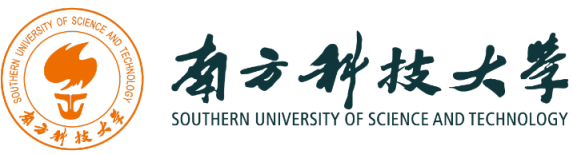 Department of Computer Science and Engineering   Undergraduate Students Declaration FormThis is           (student ID:           , who has enrolled in             course of the Department of Computer Science and Engineering. I have read and understood the regulations on courses according to “Regulations on Academic Misconduct in courses for Undergraduate Students in the SUSTech Department of Computer Science and Engineering”. I promise that I will follow these regulations during the study of this course.Signature：　Date: 